Zgoda prawnych opiekunów na udział dziecka w aktywnościach i wycieczkach
w ramach „LATA W KORCZAKU 2023”
w terminie 27.06-14.07.2023w godzinach 10.00-15.00Wyrażam zgodę na udział mojego dziecka ………………………………………
we wszystkich aktywnościach i wycieczkach w ramach zajęć „Lato w Korczaku 2023” oraz oświadczam, że nie ma przeciwwskazań lekarskich, aby syn / córka uczestniczył/a 
w zajęciach i wycieczkach, których program i regulamin poznałem.*     
        I TYDZIEŃ 27-29.06
   -  27.06  Wyprawa do Puszczy Niepołomickiej - Izba Leśna, zajęcia przyrodniczo – leśne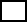    -  29.06   Zajęcia otwarte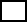         II TYDZIEŃ 3-7.07
   - 3.07   Zajęcia otwarte   - 4.07  „Modelowy zawrót głowy”, warsztaty modelarskie w Muzeum Lotnictwa Polskiego
   - 5.07   Wyprawa do Jaskini Nietoperzowej i Ojcowskiego Parku Narodowego
   - 6.07 „Zaczarowany globus 3D” seans w planetarium i zabawy w Ogrodzie Doświadczeń
   - 7.07   Zajęcia otwarte
         III TYDZIEŃ 10-14.07
   - 10.07   Zajęcia otwarte   - 11.07  „Cztery pory roku - Ciekawostki z życia roślin”, warsztaty w Ogrodzie Botaniczny 
   - 12.07  „Zaczarowane Wzgórze w Czasławiu”, wyjazd do Ośrodka Agroturystycznego
   - 13.07   "Podróż po Japonii", warsztaty w Muzeum Sztuki i Techniki Japońskiej  Manggha            
   - 14.07   Zajęcia otwarte

Kraków, dnia ……………………………….			                                                                 

                                                                                         ……..  ………………………………						                 podpis rodzica/ lub prawnego opiekuna* Proszę zaznaczyć X przy dniu, w którym dziecko będzie uczestniczyło w zajęciach 
   lub wycieczkach podczas „Lata w  Korczaku”